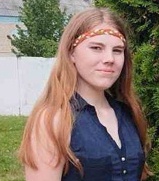 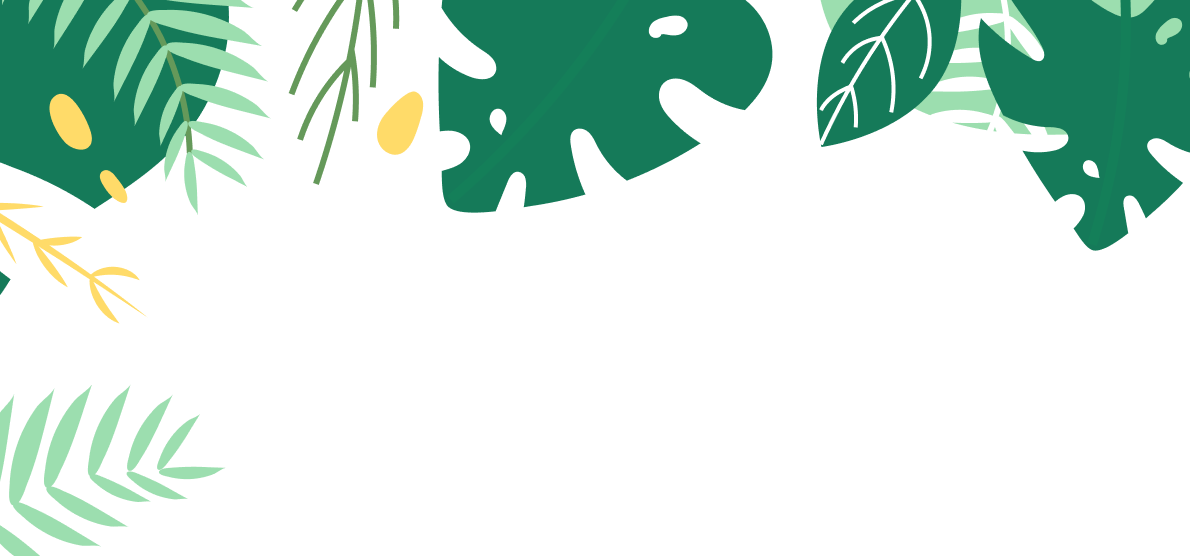 Немного о себе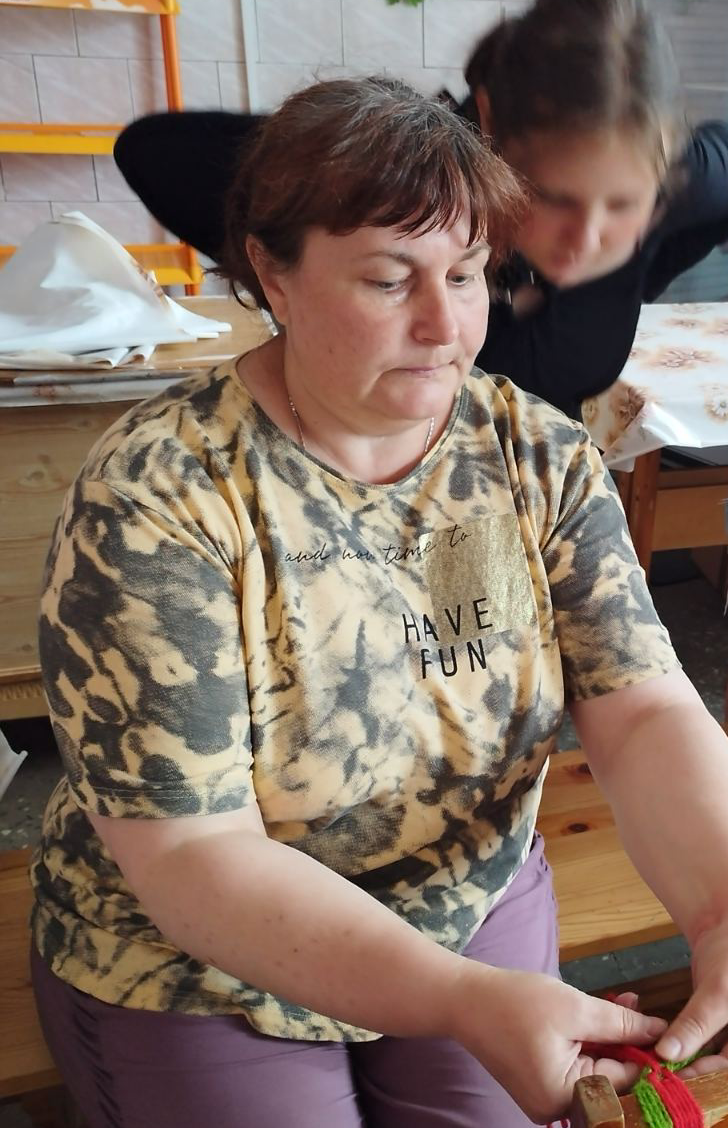 Я научился этим летомИ достиг результатовФотографии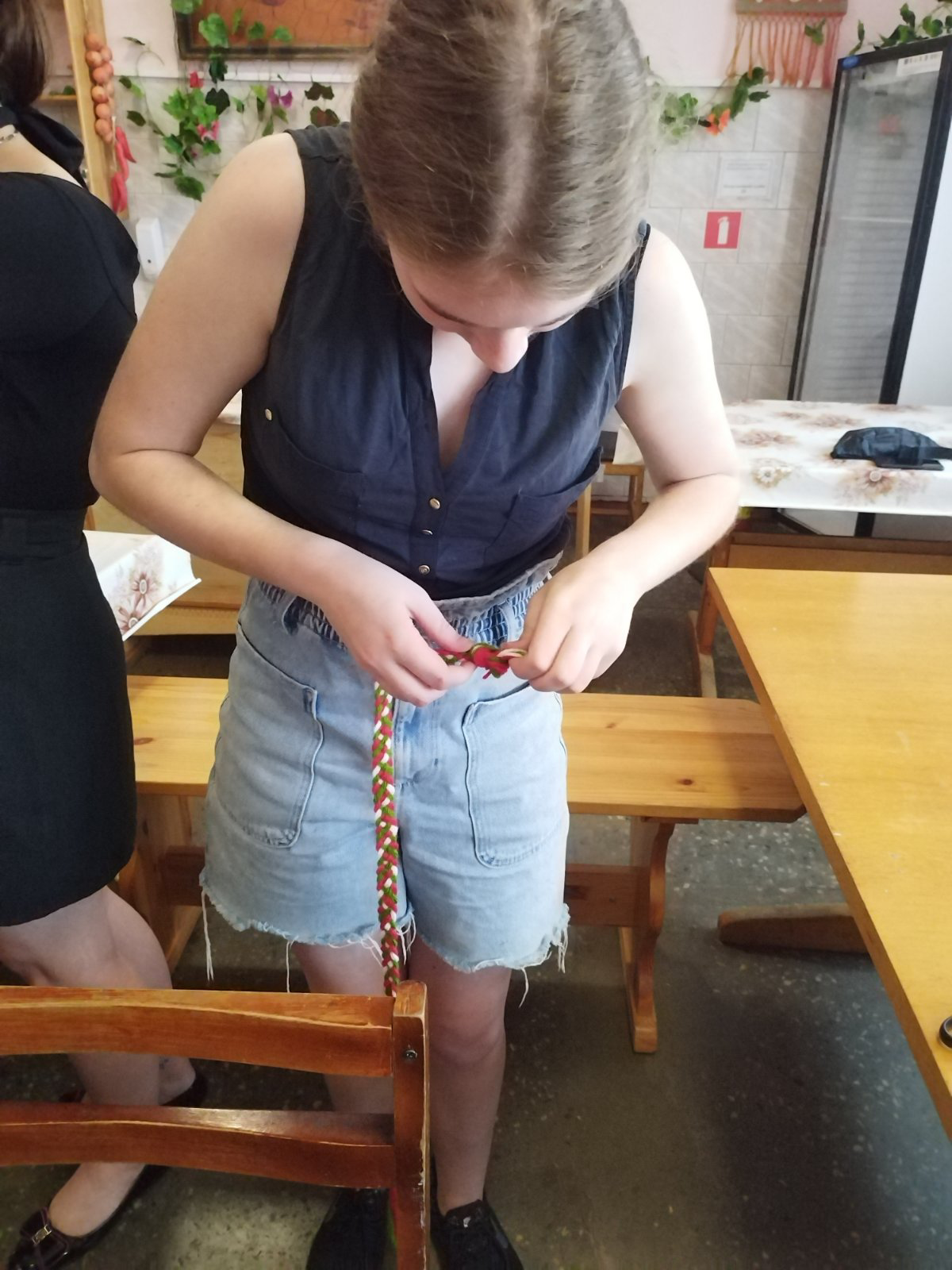 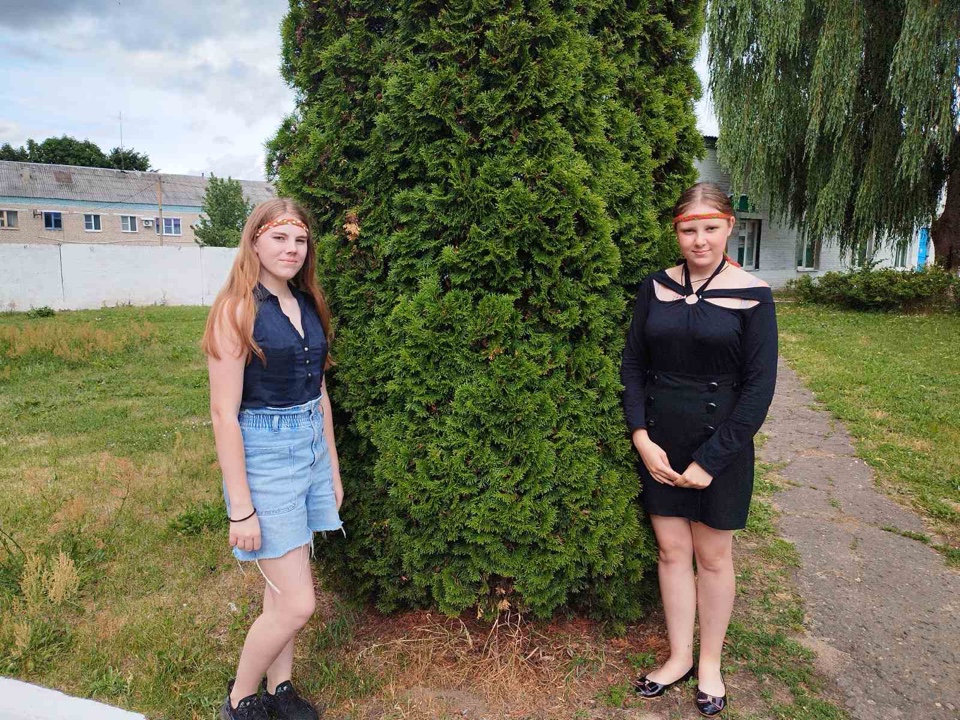 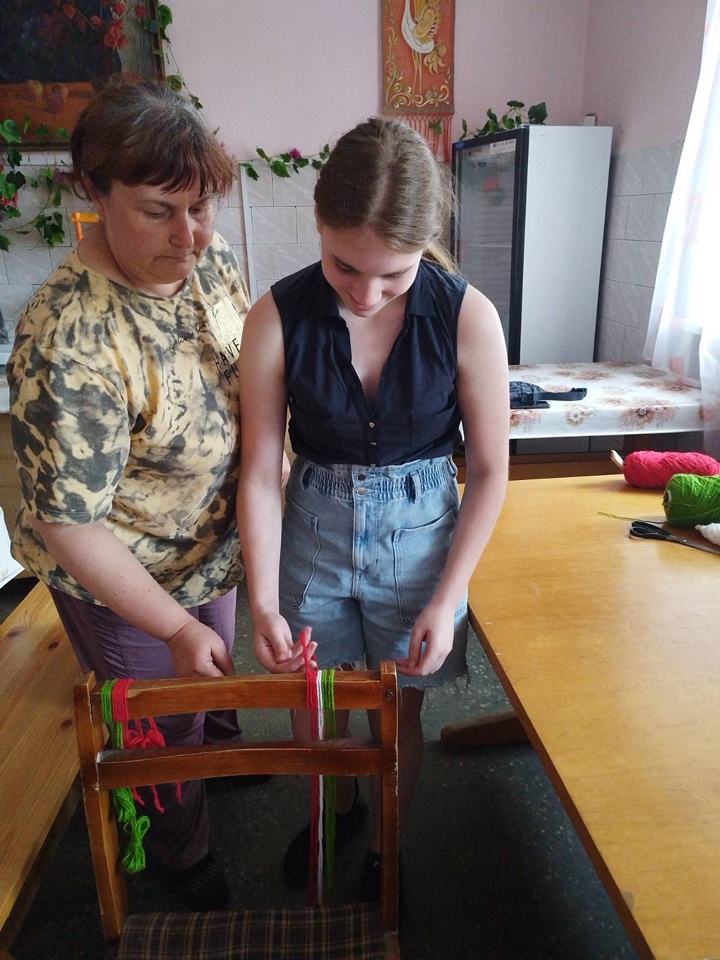 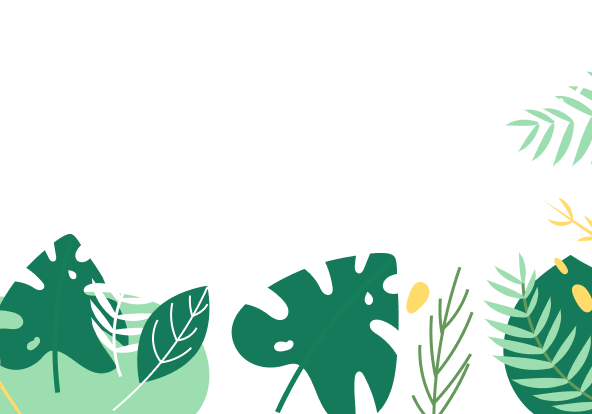 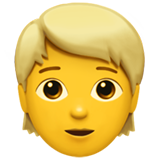 Колесникова Валерия, 17 лет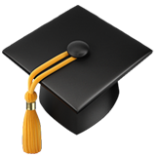 УО «Чериковский государственный колледж»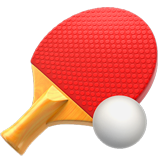 Люблю слушать музыку, смотреть фильмы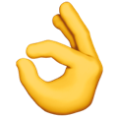 познакомилась с таким видом рукоделия, как плетение поясовузнала о различных техниках плетения поясовузнала об обычаях и традициях связанных с плетением поясов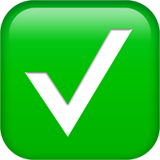 научилась плести пояс из трех нитейнаучилась подбирать цвета в соответствии с событием